Unit 7 Lesson 3: Shapes That Are FlatWU Which One Doesn’t Belong: All the Shapes (Warm up)Student Task StatementWhich one doesn’t belong?A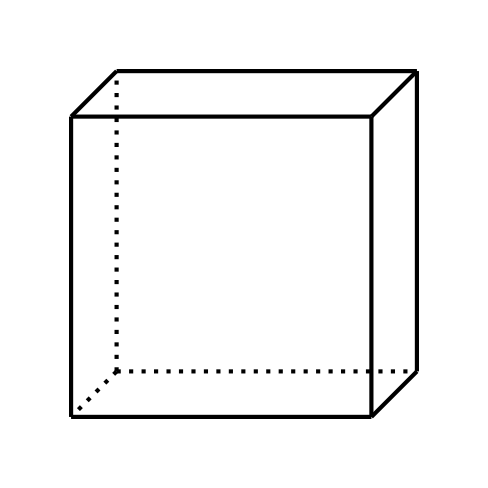 B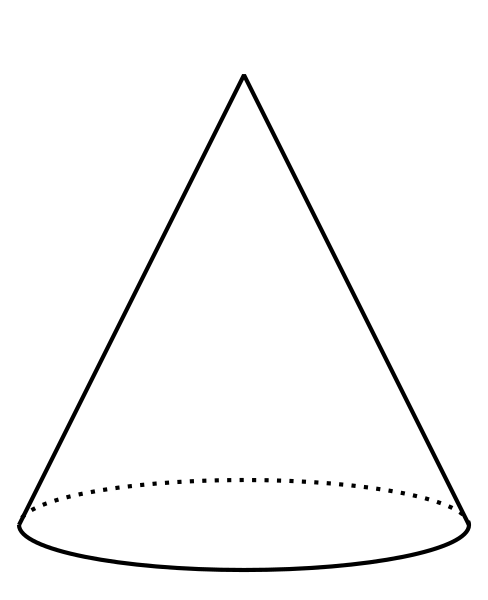 C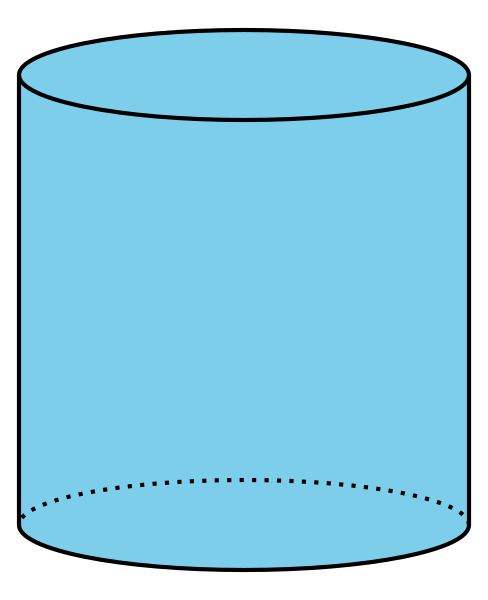 D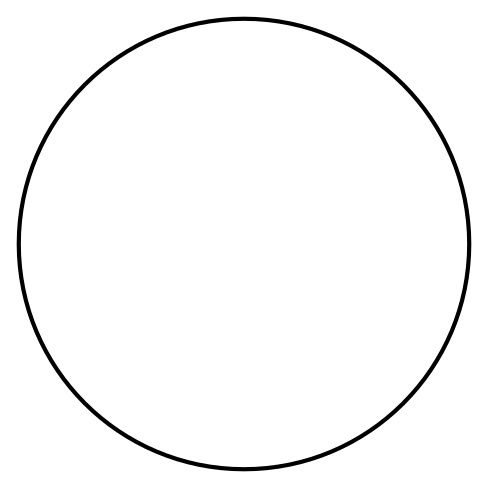 1 Card Sort: Flat ShapesStudent Task Statement2 Shape Sort Gallery WalkStudent Task StatementGroup 1: They sortedGroup 2: They sortedGroup 3: They sorted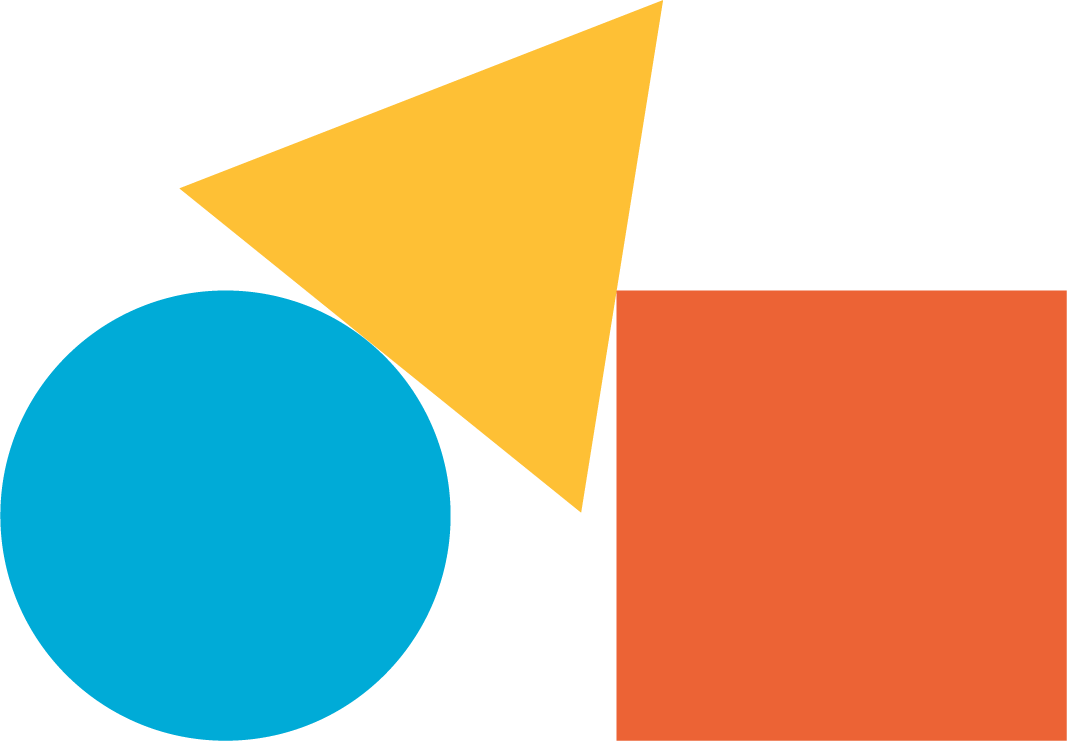 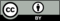 © CC BY 2021 Illustrative Mathematics®